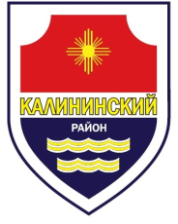 СОВЕТ депутатов калининского района города челябинска
второго созывар е ш е н и еот 13.01.2021			                                                                             № 20/2О внесении изменений в решение Совета депутатов Калининского района города Челябинска от 28.12.2020 № 19/5 «Об утверждении Положения о реализации Закона Челябинской области «О некоторых  вопросах правового, регулирования отношений, связанных с  инициативными проектами, выдвигаемыми для получения финансовой поддержки за счет межбюджетных трансфертов из областного бюджета» на территории Калининского района города Челябинска» В соответствии с  Бюджетным кодексом Российской Федерации, Федеральным законом от 6 октября 2003 года № 131-ФЗ «Об общих принципах организации местного самоуправления в Российской Федерации», законом Челябинской области от 22 декабря 2020 № 288-ЗО «О некоторых вопросах правового регулирования отношений, связанных с инициативными проектами, выдвигаемыми для получения финансовой поддержки за счет межбюджетных трансфертов из областного бюджета», Совет депутатов Калининского района города Челябинска второго созываР Е Ш А Е Т:1. Внести изменение в решение Совета депутатов Калининского района города Челябинска от 28.12.2020 № 19/5 «Об утверждении Положения о реализации Закона Челябинской области «О некоторых  вопросах правового, регулирования отношений, связанных с инициативными проектами, выдвигаемыми для получения финансовой поддержки за счет межбюджетных трансфертов из областного бюджета» на территории Калининского района города Челябинска», изложив Приложение в новой редакции (Приложение к настоящему решению).2. Внести настоящее решение в раздел 11 «Прочие вопросы» нормативной правовой базы местного самоуправления Калининского района города Челябинска.3. Контроль исполнения настоящего решения поручить постоянной комиссии Совета депутатов Калининского района города Челябинска по местному самоуправлению и безопасности жизнедеятельности населения (М.В. Косман).4. Настоящее решение подлежит опубликованию в печатном средстве массовой информации и размещению на официальном сайте Администрации района в  информационно-телекоммуникационной сети «Интернет».5. Настоящее решение вступает в силу со дня подписания и подлежит официальному опубликованию (обнародованию).Председатель Совета депутатов Калининского района города Челябинска                                               В.В. НекрасовГлава Калининского района  города Челябинска                                                                                     С.В. КолесникПриложение к решению Совета депутатовКалининского районагорода Челябинскаот 13.01.2021 № 20/2ПОЛОЖЕНИЕ о реализации Закона Челябинской области «О некоторых  вопросах правового, регулирования отношений, связанных с инициативными проектами, выдвигаемыми для получения финансовой поддержки за счет межбюджетных трансфертов из областного бюджета» на территории Калининского района города Челябинска»1. Положение о реализации Закона Челябинской области от 22.12.2020 г. № 288-ЗО «О некоторых вопросах правового регулирования отношений, связанных с инициативными проектами, выдвигаемыми для получения финансовой поддержки за счет межбюджетных трансфертов из областного бюджета» на территории Калининского района  города Челябинска (далее – Положение) определяет порядок рассмотрения Администрацией Калининского района города Челябинска (далее — Администрация района)  инициативных проектов, выдвигаемых для получения финансовой поддержки за счет межбюджетных трансфертов из областного бюджета, в части, не урегулированной Законом Челябинской области от 22.12.2020 г. № 288-ЗО «О некоторых вопросах правового регулирования отношений, связанных с инициативными проектами, выдвигаемыми для получения финансовой поддержки за счет межбюджетных трансфертов из областного бюджета» (далее – Закон Челябинской области).2. Понятия и термины, используемые в Положении, применяются в значениях, определенных статьёй 26.1 Федерального закона от 06 октября 2003 года № 131-ФЗ «Об общих принципах организации местного самоуправления  в Российской Федерации» (далее – Федеральный закон № 131-ФЗ), Законом Челябинской области.Инициатором проекта вправе выступить:1) инициативная группа численностью не менее десяти граждан, достигших шестнадцатилетнего возраста и проживающих на территории Калининского района  города Челябинска; 2)  органы территориального общественного самоуправления Калининского района  города Челябинска (далее - ТОС);3) индивидуальный предприниматель, зарегистрированный в установленном законодательством порядке, осуществляющий деятельность на территории Калининского района города Челябинска;4)  юридическое лицо, зарегистрированное в установленном законодательством порядке, осуществляющее деятельность на территории Калининского района города Челябинска.3. Реализация инициативных проектов в Калининском районе  города Челябинска осуществляется в границах Калининского района  города Челябинска в пределах следующих территорий проживания граждан, в соответствии с требованиями законодательства Российской Федерации (в том числе градостроительного и земельного):1) в границах территорий ТОС;2) группы жилых домов;3) квартала;4) жилого микрорайона;5) иных территорий в границах Калининского района  города Челябинска.4. В целях определения части территории Калининского района  города Челябинска, на которой могут реализовываться инициативные проекты, инициатор проекта (представитель инициатора) до его  выдвижения направляет в Администрацию города Челябинска заявление об определении части территории, на которой планирует реализовывать инициативный проект  с описанием ее границ. Порядок определения части территории Калининского района  города Челябинска, на которой могут реализовываться инициативные проекты, устанавливается в соответствии  с решением Совета депутатов Калининского района. 5. Инициативный проект до его внесения в Администрацию района подлежит рассмотрению на собрании или конференции граждан, в том числе на собрании или конференции граждан по вопросам осуществления территориального общественного самоуправления, в целях обсуждения инициативного проекта, определения его соответствия интересам жителей города Калининского района Челябинска или его части, целесообразности реализации инициативного проекта, а также принятия собранием, конференцией решения о поддержке инициативных проектов.6. Возможно рассмотрение нескольких инициативных проектов на одном собрании, на одной конференции граждан.7. Порядок назначения и проведения собраний и конференций граждан,  в том числе собраний или конференций граждан по вопросам осуществления территориального общественного самоуправления, в целях рассмотрения и обсуждения вопросов внесения инициативных проектов осуществляется    в соответствии с Федеральным законом № 131-ФЗ, Уставом Калининского района города Челябинска, решением Совета депутатов Калининского района города Челябинска.8. Инициативные проекты вносятся в Администрацию района в сроки, установленные Законом Челябинской области.9. Внесение инициативного проекта осуществляется инициатором проекта путем направления в Администрацию района письма на имя  Главы Калининского района города Челябинска с приложением инициативного проекта, документов и материалов, входящих в состав проекта.При внесении инициативного проекта в Администрацию района к проекту прилагаются следующие документы и материалы:решение Администрации города Челябинска об определении части территории Калининского района города Челябинска, на которой планируется реализовать инициативный проект;протокол собрания или конференции граждан, в том числе собрания или конференции граждан по вопросам осуществления ТОС;документы, подтверждающие право инициатора проекта выступить с инициативой о внесении проекта в соответствии с пунктом 2 Положения;документы, подтверждающие полномочия представителя инициатора проекта, оформленные в порядке, установленном законодательством Российской Федерации (в случае обращения в Администрацию района представителя инициатора);гарантийное письмо, подписанное инициатором проекта (представителем   инициатора), содержащее обязательства по обеспечению внесения инициативных платежей и (или) добровольному имущественному участию и (или) трудовому участию в реализации инициативного проекта (при условии, если инициативный проект содержит сведения о планируемом финансовом, имущественном и (или) трудовом участии заинтересованных лиц в реализации данного проекта   в соответствии пунктом 6 статьи 1 Закона Челябинской области);согласие на обработку персональных данных инициатора проекта, представителя инициатора проекта (в случае внесения проекта инициативной группой, согласие на обработку персональных данных представляют все участники инициативной группы) (приложение к Положению).  Документы и материалы, перечисленные в настоящем пункте, представляются инициатором (представителем инициатора) в Администрацию района на бумажном носителе, а также направляются на адрес электронной почты уполномоченного органа Администрации района, информация о котором размещается на официальном сайте Администрации района.10. Информация о внесении инициативного проекта в Администрацию района подлежит опубликованию (обнародованию) и размещению на официальном сайте администрации района в информационно-телекоммуникационной сети «Интернет»   в течение трех рабочих дней со дня внесения инициативного проекта в Администрацию района и должна содержать сведения, указанные в статье 1 Закона Челябинской области, а также сведения об инициаторах проекта.Одновременно граждане информируются о возможности представления в Администрацию района своих замечаний и предложений по инициативному проекту с указанием срока их представления, который не может составлять менее пяти рабочих дней.Свои замечания и предложения вправе направлять жители Калининского района города Челябинска, достигшие шестнадцатилетнего возраста.11. Организацию работы по рассмотрению инициативных проектов,                 опубликованию (обнародованию) и размещению на официальном сайте Администрации района в информационно-телекоммуникационной сети «Интернет» инициативных проектов, иной информации, связанной с их внесением, рассмотрением и реализацией, предусмотренной Положением, а также по организационно-техническому обеспечению осуществляет уполномоченный орган Администрации района – структурное подразделение  Администрации района, определяемое правовым актом Администрации района.12. Поступившее в Администрацию района письмо о внесении инициативного проекта с приложенными к нему документами и материалами в день его поступления направляется в установленном порядке в уполномоченный орган Администрации района (далее — уполномоченный орган), в адрес структурных подразделений Администрации района  (далее — структурные подразделения Администрации района) по направлению деятельности, в отдел муниципальных закупок и финансов Администрации района, правовой отдел Администрации района.13. Структурные подразделения Администрации района, отдел муниципальных закупок и финансов Администрации района, правовой отдел Администрации района осуществляют подготовку и направление в адрес уполномоченного органа заключения о правомерности, целесообразности реализации соответствующего инициативного проекта, а также о возможности допуска проекта к конкурсному отбору.14. Подготовка и направление заключения осуществляется по каждому инициативному проекту в срок не позднее 5 рабочих дней со дня поступления проекта в структурные подразделения Администрации района, отдел муниципальных закупок и финансов Администрации района, правовой отдел Администрации района.15. На основе заключений структурных подразделений Администрации района, отдела муниципальных закупок и финансов Администрации района, правового отдела Администрации района, уполномоченный орган готовит проект одного из следующих решений Администрации района по основаниям, предусмотренным Законом Челябинской области:1) о допуске к конкурсному отбору инициативных проектов;2) об отказе в поддержке инициативного проекта и возвращении его инициаторам проекта с указанием оснований отказа, предусмотренных пунктами   1-3 и 5 части 1 статьи 7 Закона Челябинской области. Решение, предусмотренное подпунктом 1 настоящего пункта, принимается в форме распоряжения Администрации района, подписываемого Главой Калининского района города Челябинска. В случае принятия решения, предусмотренного подпунктом 2 настоящего пункта, уполномоченный орган в течение трех рабочих дней со дня принятия решения направляет инициатору проекта уведомление за подписью уполномоченного должностного лица Администрации района, содержащее мотивированный отказ.  16. Инициативные проекты, внесенные в Администрацию района в отношении которых принято решение о допуске к конкурсному отбору, не позднее десяти календарных дней после дня окончания срока, указанного в части 1 статьи 2 Закона Челябинской области, направляются в Администрацию города Челябинска для организации проведения конкурсного отбора инициативных проектов.Администрация города Челябинска организует проведение конкурсного отбора инициативных проектов, в отношении которых Администрацией района принято решение о допуске к конкурсному отбору.Рассмотрение муниципальной конкурсной комиссией Администрации города Челябинска инициативных проектов, допущенных к конкурсному отбору, принятие решений Администрацией района по результатам конкурсного отбора осуществляется в порядке, установленном Законом Челябинской области.17. В случае допуска инициативного проекта к конкурсному отбору инициатор проекта может инициировать проведение электронного голосования граждан  в информационно-телекоммуникационной сети «Интернет» в соответствии с порядком, установленным правовым актом Администрации города Челябинска.18. Инициатор проекта (представитель инициатора), представивший сведения о планируемом финансовом, имущественном и (или) трудовом участии заинтересованных лиц в реализации инициативного проекта в соответствии с пунктом 6 статьи 1 Закона Челябинской области, вносит инициативные платежи в доход бюджета Калининского района города Челябинска и (или) заключает соответствующие договоры в целях осуществления имущественного и (или) трудового участия в течение 15 рабочих дней со дня принятия Администрацией района решения о поддержке инициативного проекта, предусмотренного подпунктом пунктом 1 статьи 6 Закона Челябинской области.В случае, если инициатор проекта (представитель инициатора)  в установленный срок не обеспечивает выполнение мероприятий, предусмотренных настоящим пунктом, Администрация  района принимает решение об отказе   в поддержке инициативного проекта и возврате его инициатору с указанием оснований отказа, предусмотренных настоящим пунктом.В случае принятия решения, предусмотренного настоящим пунктом, уполномоченный орган в течение трех рабочих дней со дня принятия решения направляет инициатору проекта соответствующее уведомление за подписью уполномоченного должностного лица местного самоуправления Администрации района. 19. Инициаторы проекта, другие граждане, проживающие на территории Калининского района города Челябинска, уполномоченные собранием или конференцией граждан, а также иные лица, определяемые законодательством Российской Федерации, вправе осуществлять общественный контроль за реализацией инициативного проекта в формах, не противоречащих законодательству Российской Федерации.20. Информация о рассмотрении инициативного проекта, о ходе реализации инициативного проекта в соответствии с полномочиями Администрации района,   в том числе об использовании денежных средств, об имущественном и (или) трудовом участии заинтересованных в его реализации лиц, подлежит опубликованию (обнародованию) и размещению на официальном сайте Администрации района в информационно-телекоммуникационной сети «Интернет».Отчет об итогах реализации инициативного проекта в соответствии  с полномочиями Администрации района подлежит опубликованию (обнародованию) и размещению на официальном сайте Администрации района в информационно-телекоммуникационной сети «Интернет» в течение 30 календарных дней со дня завершения реализации инициативного проекта.21. В случае, если инициативный проект не был реализован либо в случае наличия остатка инициативных платежей по итогам реализации инициативного проекта, не использованных в целях реализации инициативного проекта, инициативные платежи подлежат возврату инициатору проекта (представителю инициатора), осуществившему их перечисление в бюджет Калининского района города Челябинска в порядке, установленном решением Совета депутатов Калининского района города Челябинска.Председатель Совета депутатовКалининского района города Челябинска                                                           В.В. НекрасовГлава Калининского района                        города Челябинска                                                                                                 С.В. Колесник